Proposition justering av Vice Ordförande och Ledamöter verksamhetsperiod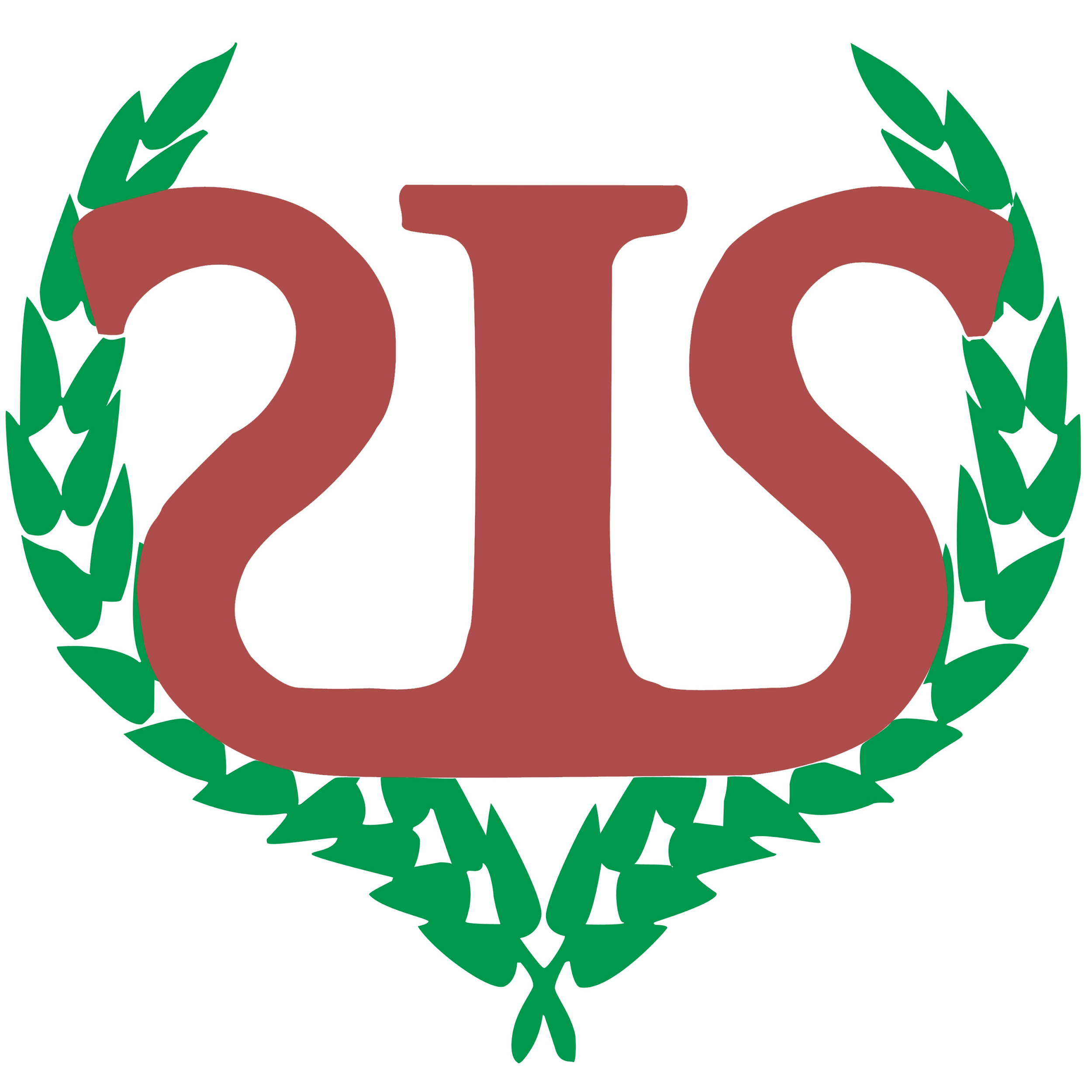 Bakgrund & syfteDå ordförande och vice ordförande gynnar av att ha ett symbiotiskt samarbete under deras verksamhetsår finns det stora fördelar med att dom väljs in tillsammans och avverkar ett år tillsammans. Den stora fördelen av att det nuvarande systemet när dom sitter på separata halvår, att övergångarna mellan olika styren går lättare då inte hela styrelsen byts ut, kan istället uppnås via hjälp av ledamöter.Förslag till beslutMed bakgrund till ovanstående föreslås:                	●        …att1 justera deltexten i §4.2.1 från…”att tillkännage resultatet av valet till vice Ordförande, Sekreterare, Idrottsgruppens Ordförande (IGOr) och KF-ledamöter enligt § 12.”…Till…”att tillkännage resultatet av valet till två Styrelseledamöter, Sekreterare, Idrottsgruppens Ordförande (IGOr) och KF-ledamöter enligt § 12.”●        …att2 justera deltexten i §4.2.2 från…”att tillkännage resultatet av valet till Ordförande, Kassör, Styrelseledamoten, Qlubbmästare, GudFadder och ÖfwerPhöz”…Till…”att tillkännage resultatet av valet till Ordförande, Vice Ordförande, Kassör, två Styrelseledamöter, Qlubbmästare, GudFadder och ÖfwerPhöz”Norton Lamberg, Ordförande.